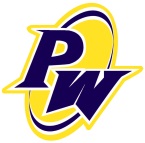 PEWAMO-WESTPHALIA COMMUNITY SCHOOLSTEACHER ABSENCE FORMNAME: DATE OF FILING REPORT: *Requires prior administrative approvalIt is the responsibility of the teacher to be aware of leave balances prior to submission of this form. Per bargaining unit contract language, teachers are allocated 2 Personal Days and 11 Sick Days per school year. Unused Personal Days may accrue to a maximum of 4 days. Unused sick days may accrue up until a cap of 120 days. Any personal or sick leave requested beyond your current balance will be unpaid and MUST be approved by the superintendent and/or Board of Education. The information entered on this form is to be interpreted by the supervisor as a true representation of your leave time.If Conference, please indicate location, sponsor and explanation of benefit:______________________________________________	Employee Signature						Date______________________________________________	Supervisor Signature						DateRev 2/15DATE(S) OF ABSENCESELECT TYPE OF ABSENCE# OF DAYSYES - SUB REQUIREDNO - SUB NOT REQUIRED